وزارة التعليم العالي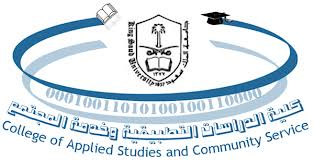 جامعة الملك سعودكلية الدراسات التطبيقية وخدمة المجتمعوحدة العلوم الإداريةالخطة الدراسية لمقرر مبادئ ادارة التسعيرأستاذة المادة: سوسن الشمرانيساعات مكتبية: الأحد (10 – 11 ص) البريد الألكتروني salshamrani@ksu.edu.sa                                               المكتب: 124 الهدف من المادة:يهدف هذا المقرر إلى جعل الطالب ملما من الناحتيين الأكاديمية والتطبيقية بوظيفة التسعير كوظيفة من وظائف التسويق بحيث يكون قادرا على معرفة الأسس العلمية بعملية التسعير مع قدرة في نفس الوقت على تطبيق هذه الأسس على مواقف عملية تتعلق بتسعير سلع وخدمات.خطة سير المادة:قوانين عامة:سيتم عقد الأختبارات في مواعيدها المحددة أعلاه ولن يتم تغيير موعد الأختبار أو إعادته لأي ظرف كان ويستثنى من ذلك من لديها عذر طبي قاهر من مستشفى حكومي سيتم عمل اختبار بديل واحد في الأسبوع الثالث عشر في المنهج كامل.تبدأ المحاضرة في وقتها المحدد في الجدول ، من تحضر بعد الوقت المحدد يحسب لها تأخير وفي حال تكرر التأخير لثلاث مرات يحسب غياب واحد.في حال تغيب الطالبة عن مانسبته 25% من المحاضرات فإنها تحرم من دخول الأمتحان النهائي وفقا لأنظمة الكلية.مراجع المادة:سياسات التسعير مدخل منهجي تطبيقي متكامل، زكريا عزام – علي الزعبي. دار المسيرة (2015م)المحاضرات آلية التقويم وتوزيع الدرجات :الأسبوعالموضوعالأسبوع الأول            تهيئة الأسبوع الثاتيمدخل مفاهيمي إلى التسعيرالأسبوع الثالثخطوات عملية التسعيرالأسبوع الرابعأهداف التسعيرالأسبوع الخامسالعوامل المؤثرة في التسعيرالأسبوع السادس29/6 الأختبار الفصلي الأولالأسبوع السابعطرق ومداخل التسعير -1-الأسبوع الثامنطرق ومداخل التسعير -2-الأسبوع التاسع استراتيجيات التسعير -1-الأسبوع العاشر28/7 الأختبار الفصلي الثانيالأسبوع الحادي عشرتسعير الخدماتالأسبوع الثاني عشرتسعير السلع الصناعيةالأسبوع الثالث عشرتقديم ومناقشة المشاريع  الأسبوع الرابع عشرمراجعةبداية اختبارات الإعداد العامبداية اختبارات الإعداد العاممالعنصرالعنصرالدرجةوصف العنصروصف العنصر1الواجبات الحضور والمشاركةأسئلة نظرية أو تطبيقية10 درجاتوتقدم للطالبات في المحاضرات ، ويكون أمامك فرصة الإجابة عنها وتقديمها إلى الأستاذة خلال المحاضرة التاليةوتقدم للطالبات في المحاضرات ، ويكون أمامك فرصة الإجابة عنها وتقديمها إلى الأستاذة خلال المحاضرة التالية3المشروعحالة تطبيقية10 درجاتيتم العمل عليها بشكل مجموعاتيتم العمل عليها بشكل مجموعات2الاختباراتاختبار المنتصف40 درجةيوضع من قبل استاذة المادة اختبارين كل منها يقيم من 20 درجهيوضع من قبل استاذة المادة اختبارين كل منها يقيم من 20 درجه2الاختباراتالاختبار النهائي40 درجةيوضع من قبل القسم.يوضع من قبل القسم.المجموعالمجموعالمجموع100 درجة100 درجةالحد الأدنى لأداء الطالبة 60 درجة.